Веселые старты Машей и Медведем в детском саду к празднику день защиты детейЦель: познакомить детей с различными видами спорта, разучить новые эстафеты, привлечь детей к здоровому образу жизни. Задачи:1. Закрепление двигательных навыков детей в основных движениях и спортивных упражнениях. 2. Развитие у детей физических качеств: ловкости быстроты, гибкости, скоростно-силовых качеств. 3. Развитие у детей интереса к физической культуре и спорту. 4. Воспитание нравственно-волевых качеств у детей: целеустремленности, воли к победе, дружелюбия, взаимовыручки. 5. Создание веселого праздничного настроения у детей. Оборудование: мячи (среднего размера по количеству детей),колпаки, кегли, 2 корзины.Ход мероприятия.Дети рассаживаются по местам звучит музыка «3 веселых зайчика»Вед: Мы рады приветствовать Вас на спортивной площадке нашего детского сада. На спортивную площадку, приглашаем, дети, вас. Перекличка по группам:  «Лисята!»                                               «Совята!»                                                «Зайчата!»                                                «Ежата!»                                                «Медвежата!»-здесь!!!Праздник спорта и здоровья, начинаем мы сейчас! Всем, ребята, мой привет и такое слово:Спорт любите с детских лет, будете здоровы! Ну-ка, дружно, детвора крикнем все:Дети: Физкульт – Ура! Вед: Ой, посмотрите к нам в гости кто-то идет? (под музыку выходит медведь) Медведь: Угадайте! Я хозяин леса строгий, спать люблю зимой в берлоге! И всю зиму на пролет, сниться мне душистый мед. Страшно я могу реветь, кто же я, скажи! ( на спине короб с узелками-мешочками)Дети: Медведь! Ведущий: Здравствуй, Мишка Медведь! Будь гостем на нашем празднике. Наши дети, Мишка, ловкие, они у нас хорошие физкультурники, любят делать зарядку по утрам. Медведь: Очень хорошо, сейчас я посмотрю, как они делают зарядку, но со своей подружкой Машей, давайте позовем ее. Дети зовут: Маша, Маша, Маша! (под весёлую музыку вбегает Маша) .Ведущий: Здравствуй, Маша! Будь и ты гостем на нашем празднике. Маша:- Здравствуйте, дети! Вижу у вас тут будет очень весело, а я люблю веселье! Медведь:-Так давайте начинать наш праздник. Вправо, влево разомкнись, на зарядку становись! 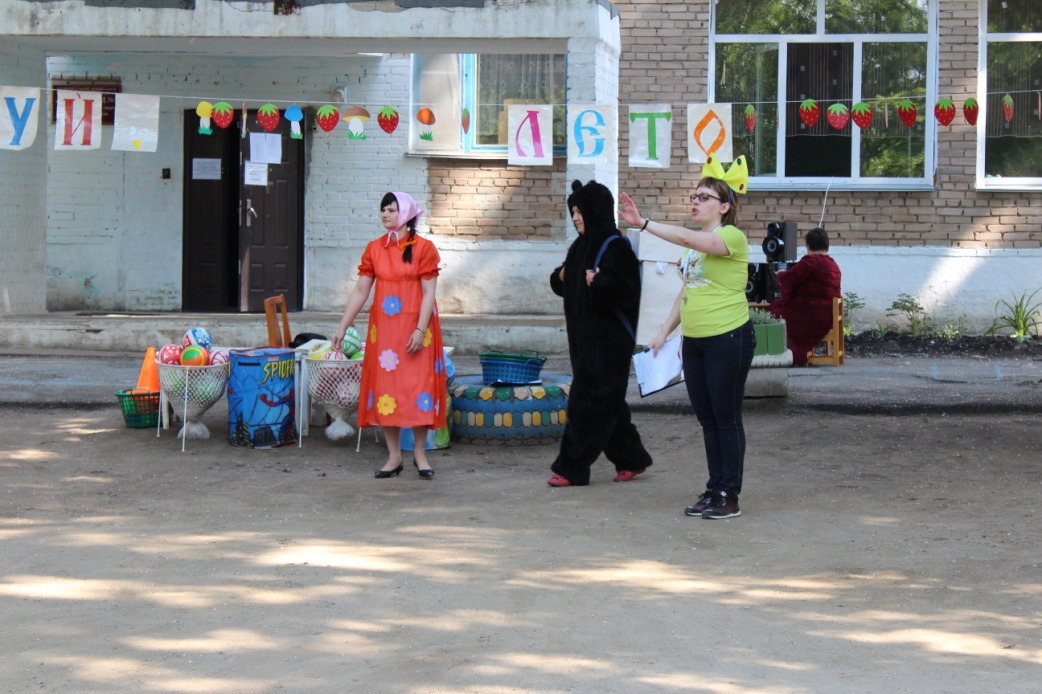 Маша: Состязание, ребятки, мы начнем сейчас с зарядки! Для чего нужна зарядка? Это вовсе не загадка —Чтобы силу развивать И весь день не уставать! Становитесь по порядку, Дружно сделаем зарядку. (Звучит музыка ,Маша и Медведь выполняют упражнение под песенку-зарядку солнышко лучистое).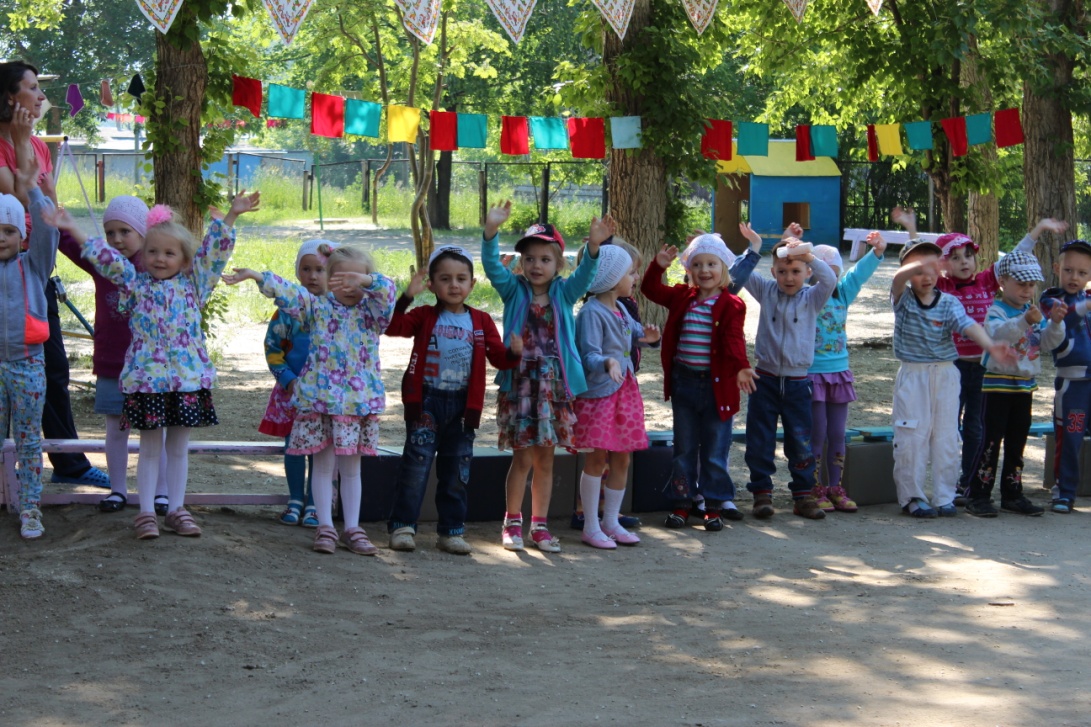 Вед: Здорово, это у вас получилось! Мне понравилось! Ребята, А вы умеете хлопать, а кричать –ура?!!! Мы  переходим к следующему состязанию. Вед: Дружба в спорте всем нужна, Дружба в спорте всем важна, Мы друг с дружкою играем, Никогда не унываемЛюбим весело играть, Мяч друзьям передавать!2-й конкурс: «Передай мяч»      Группа Лисенокделится на 2 команды, перед каждой командой стоит корзина с мячами дети передают мяч поверху назад, задача кто вперед передаст все мячи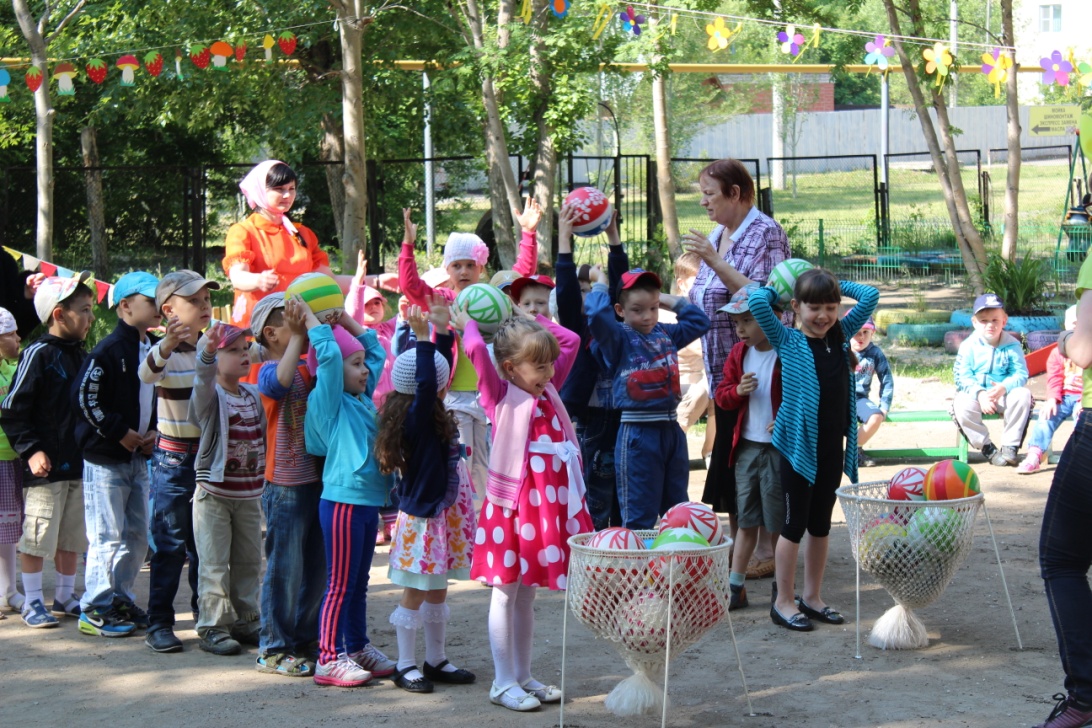 Маша и Медведь, участвуют и помогают детям в конкурсах. Вед: маша и Миша наши дети не только ловкие, они умею еще и очень здорово танцевать!!!(Звучит музыка «Мадагаскар») Танцуют 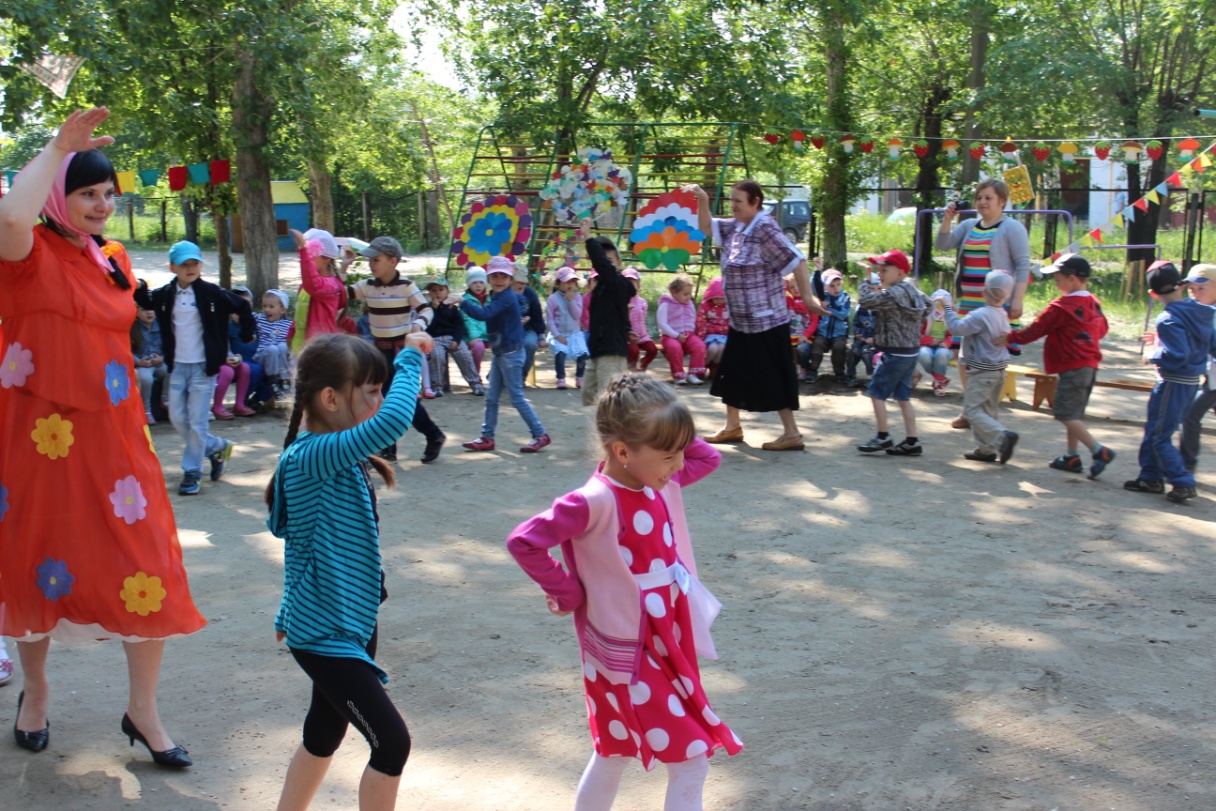 Вед:Бьют его, а он не злится. Он поет и веселится. По дорожке скачет. Прыгает, не бьётся, а в руки не даётся! Дети: Это мяч. 3-й конкурс: «Попади в корзину»    Группа СовенокГруппа делится на 2 команды ,на расстоянии 2, 5-3 м, необходимо попасть в корзину малыми мячами , каждый бросает 1 раз .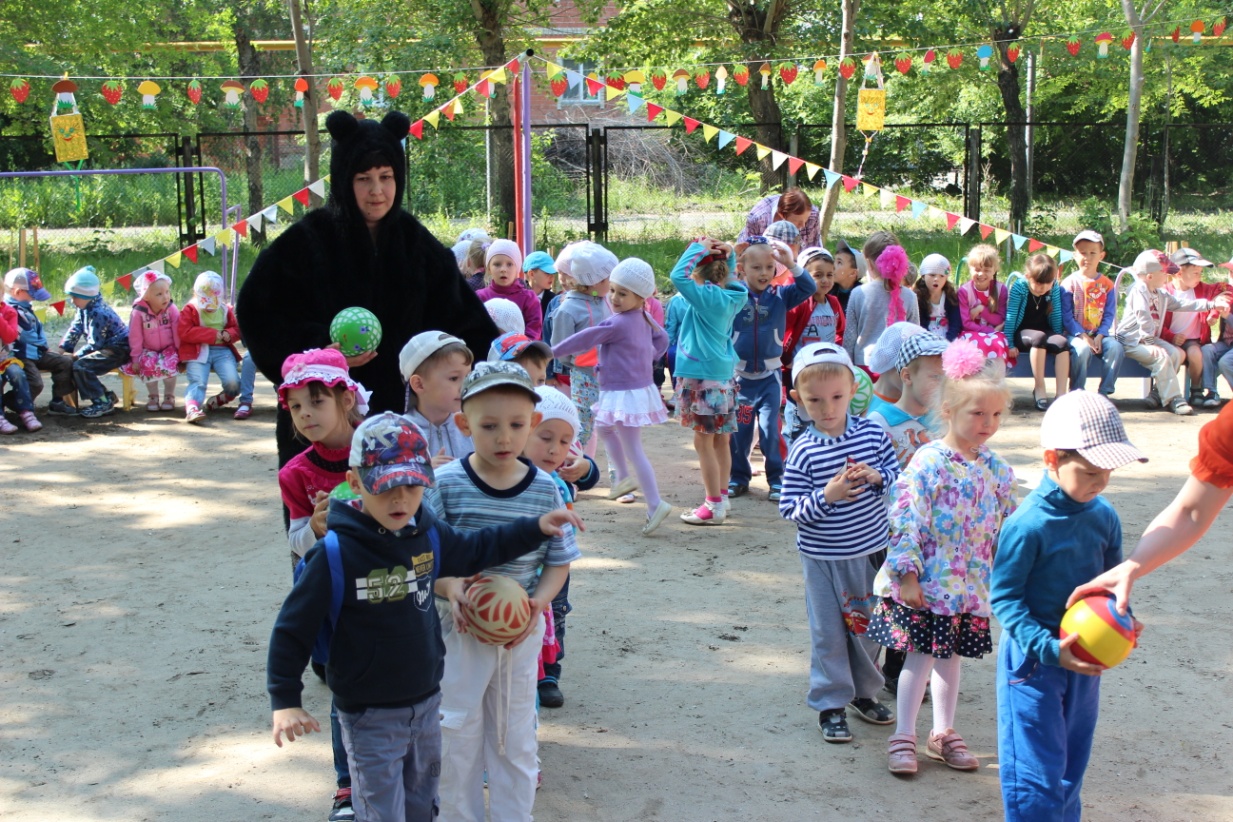 Вед: И снова музыкальная пауза под песенку «как кричит крокодил»!! Танцуют!!!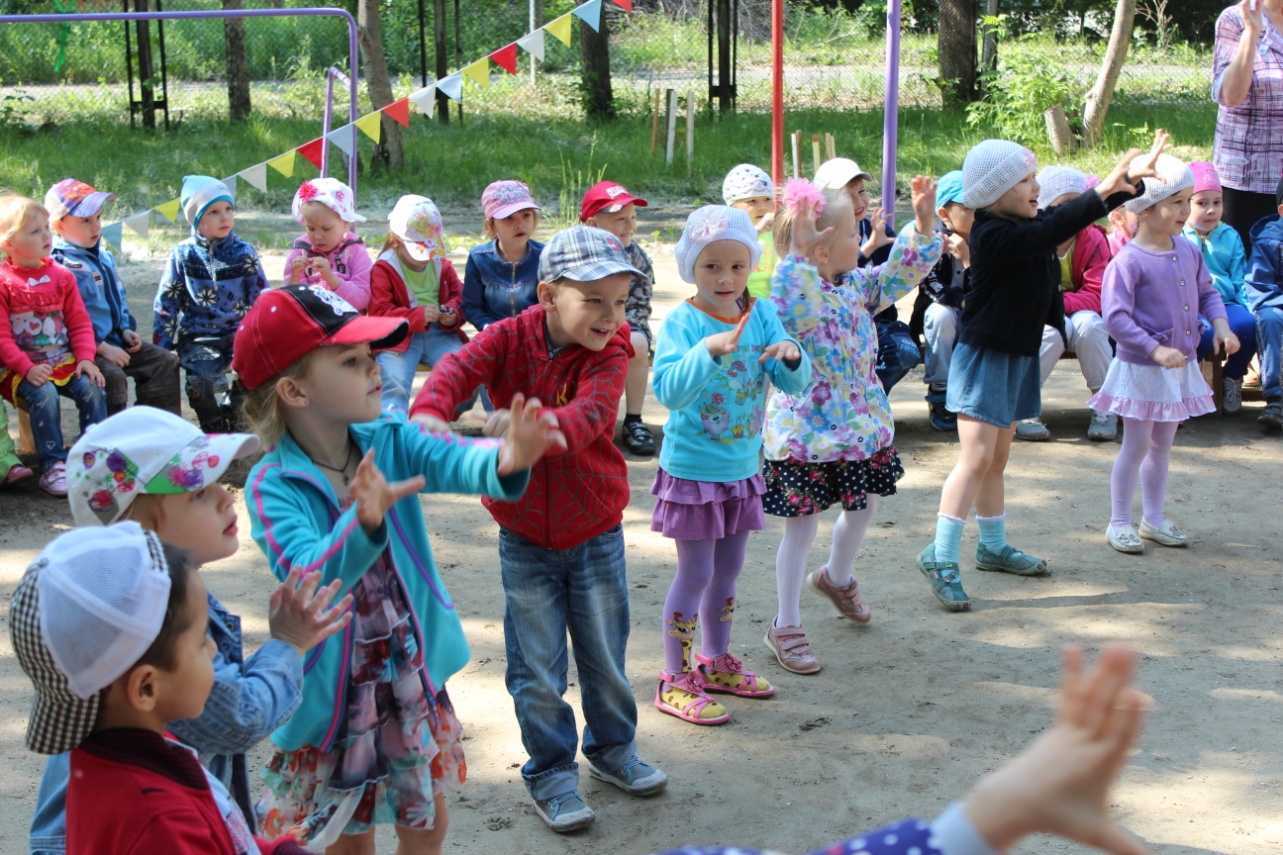 Вед: Девочки, внимание, мальчики, внимание. Есть для вас ещё одно весёлое задание! 4-й конкурс: Следующая эстафета называется «Самые умелые». Группа  «Ежики», «Заичата» делится на 2 командыВам нужно прокатить мяч до ориентира и обратно. И только самый умелый сможет мяч не потерять! (Прокатывание мяча до ориентира, обратно бегом, мяч в руках.) 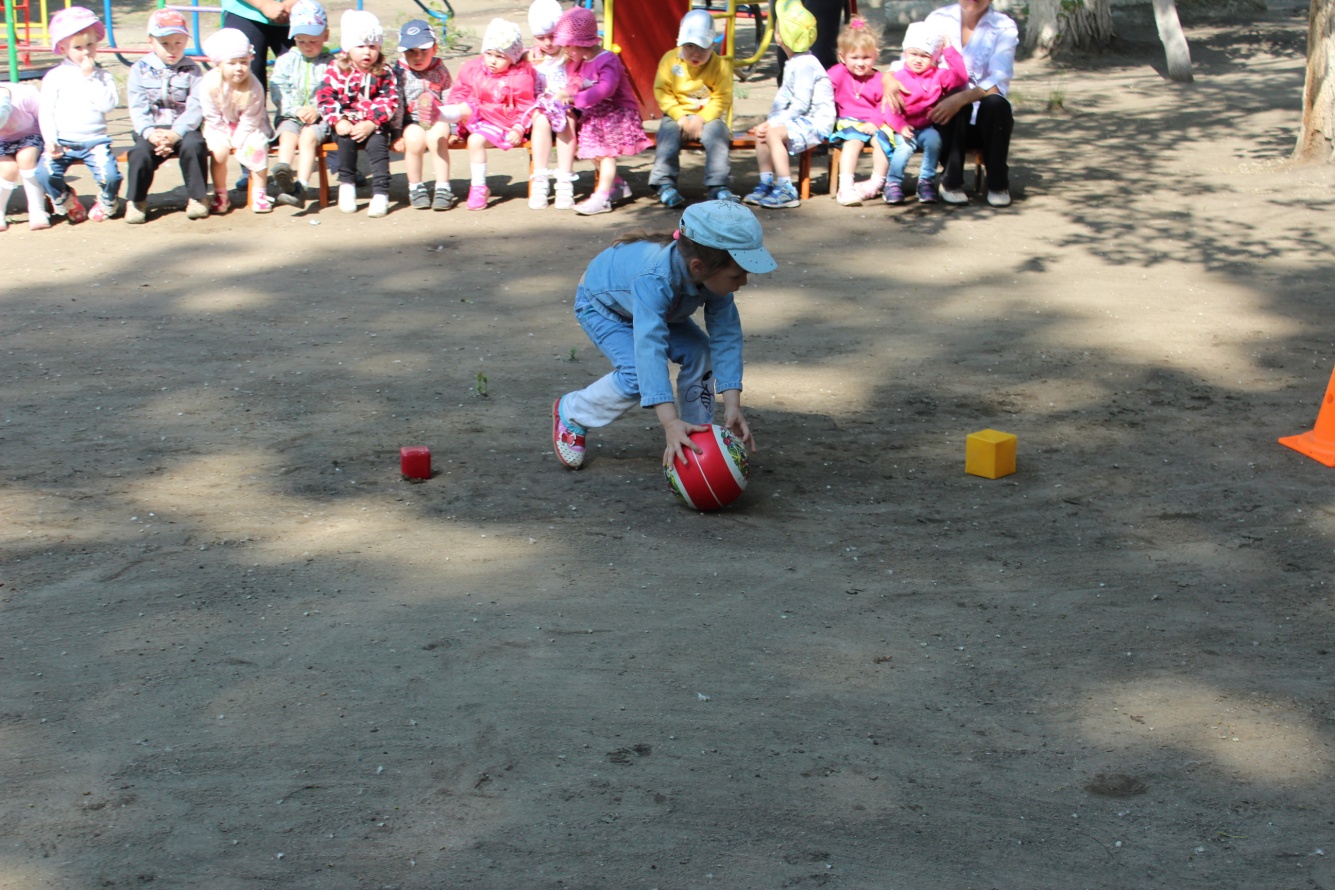 Вед: И снова музыкальная пауза под песенку «Обиженная тучка»!! Танцуют !!!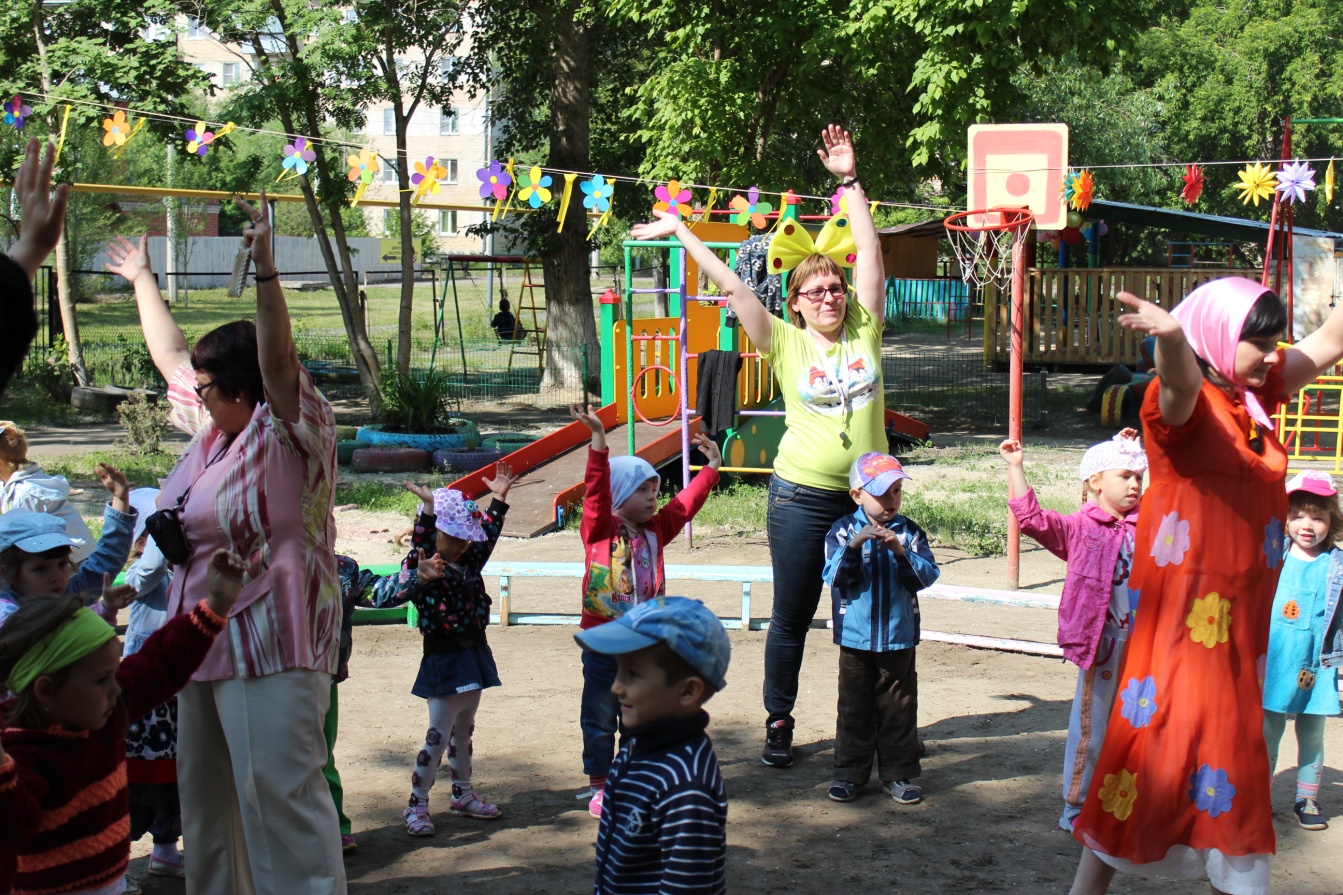 5-й конкурс: «Самые меткие».  Группа «Медвежонок»Группа делится на 2 командыУстанавливаются кегли 6 шт. необходимо точно бросить или прокатить любым способом мяч, так что бы он сбил кеглю.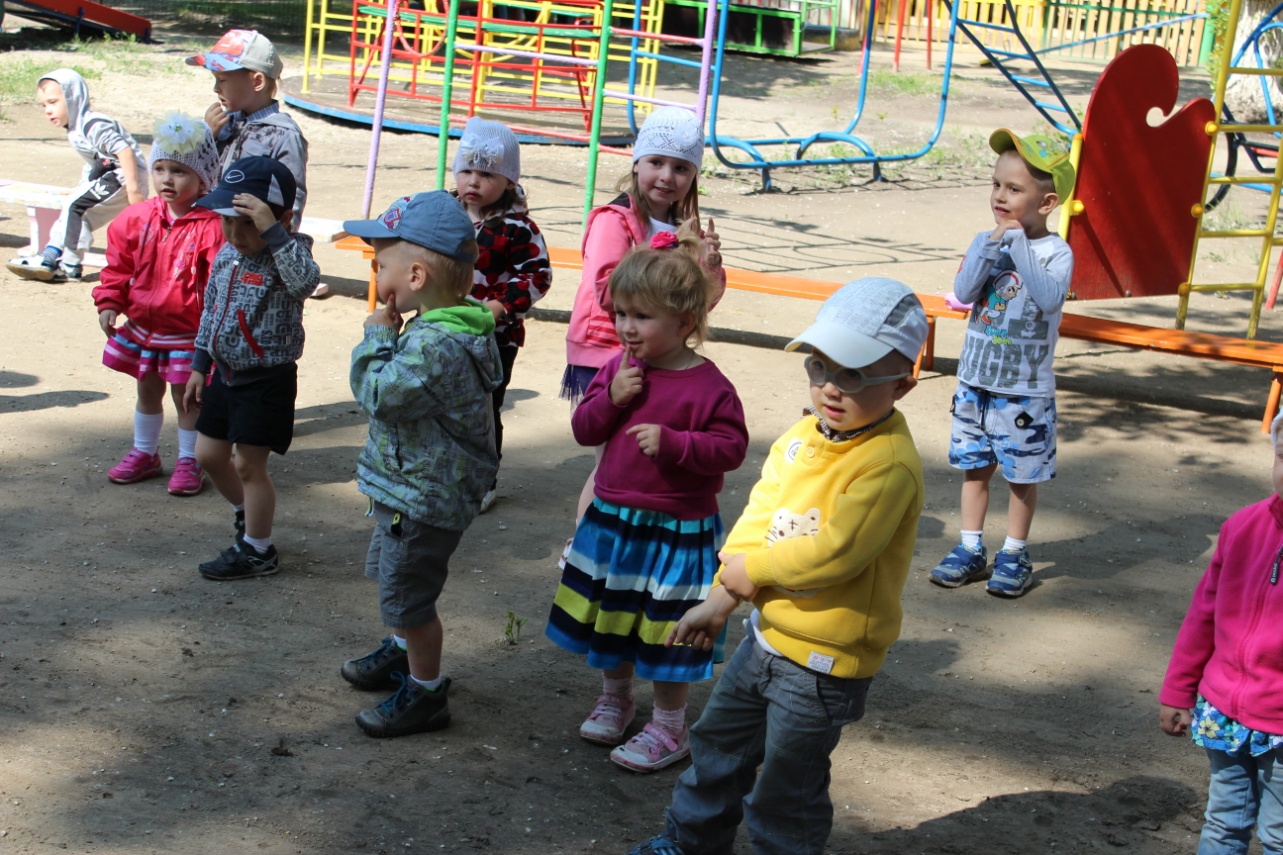 Вед: И снова музыкальная пауза под песенку «Топни ножка моя»!! Танцуют !!!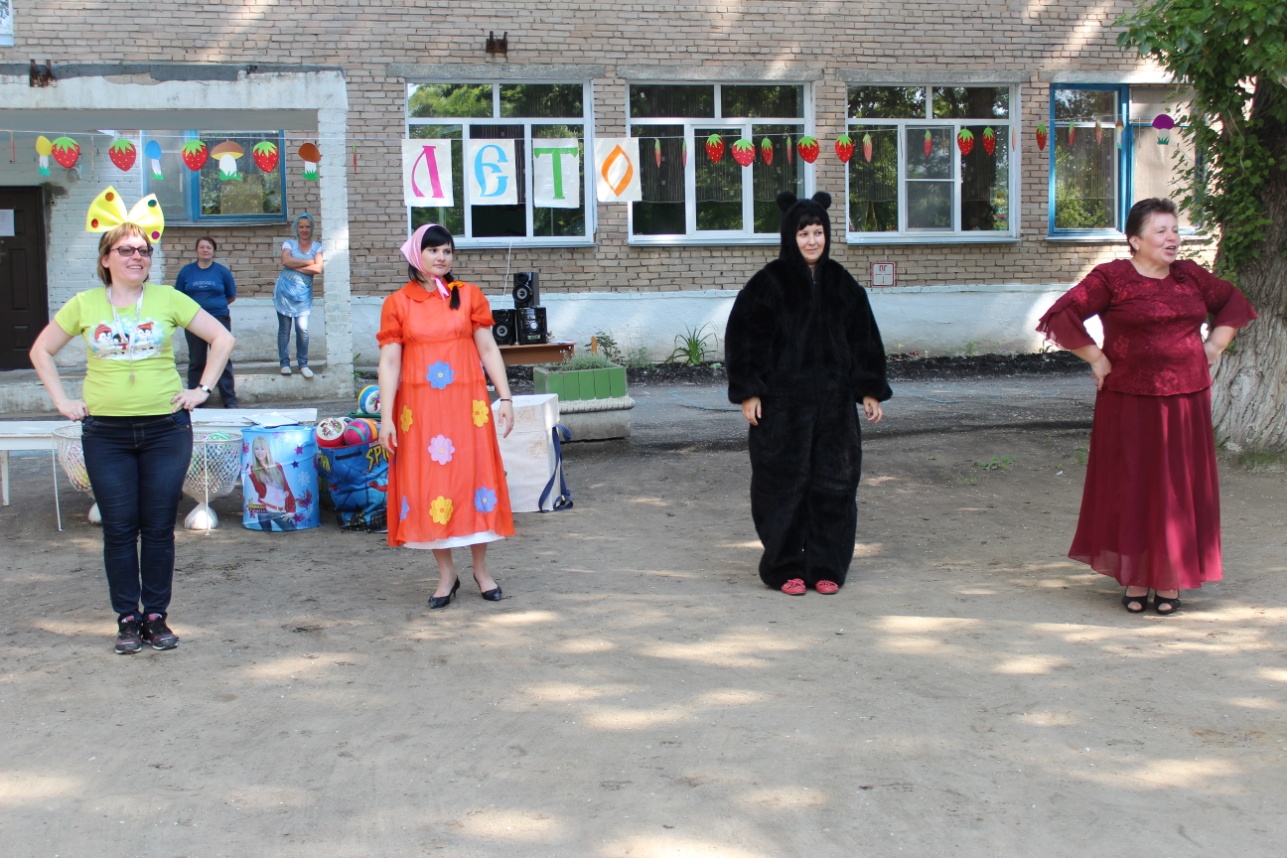 Вед: Ребята, вы отлично показали себя в командных соревнованиях. Настал  у нас сейчас, самый долгожданный час, Все вы были молодцы и отважны, и честны. Показали ловкость, силу, все играли вы красиво. И награды заслужили. Миша раздает из короба узелки с подарками, Маша помогает.Медведь: Все детишки были смелыми, ловкими и быстрыми. До новых встреч, ребята! Маша: Я с удовольствием провела время, мне понравились все команды, спасибо, что вы меня позвали. До свидания и не забудьте пригласить на следующие соревнования. Ведущий: Вот и подошли к концу наши соревнования.  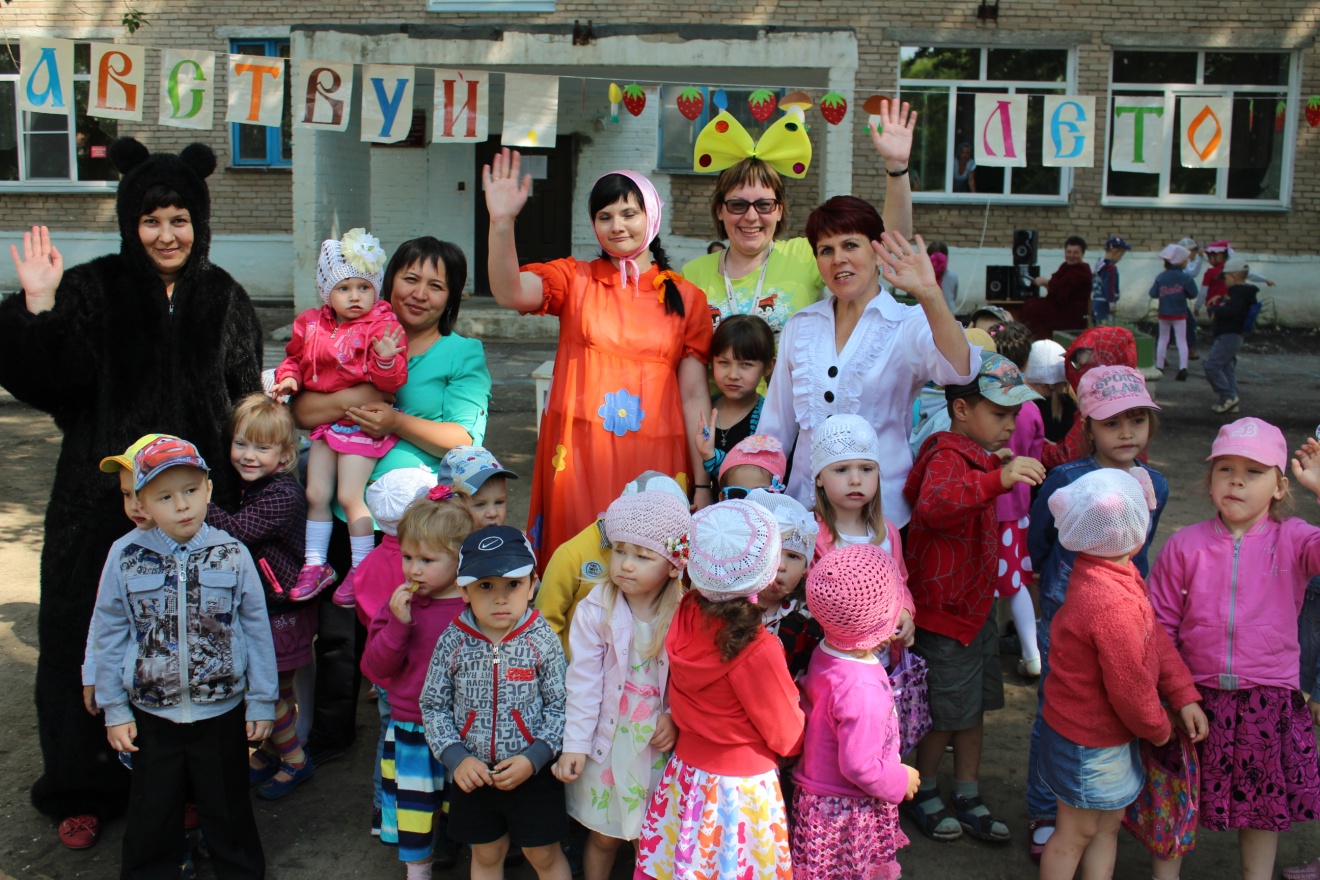 Но праздник продолжается, приглашаем всех на веселую дискотеку!!!